Developing the Education and Training the alumni for the Marketplace by holding Workshops in Benha University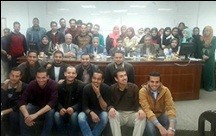  Benha University organizes a number of workshops for the conference of developing the pre-university education as the participants discuss the criteria of the quality of education, suggesting the best rules for selecting the leaders in the educational edifices and presenting a plan of training the alumni of the university to be able to meet the demands of the marketplace. It has been greed that Tuesday, 14-2-2017 is the day in which the talk and workshops will be continued and the final recommendations will be also issued. This event takes place under the auspices of Prof.Dr. Prof.Dr. EL-Sayed EL-Kady, the university president and it is attended by prof.Dr. Ibrahim Fouda, the dean of the faculty of education, prof.Dr. Saad Muhammad Saad, the head of the quality management center, prof.Dr. Muhammad Selim, the vice manger of the quality management center, prof.Dr. Hend abd Allah, the vice manger of the quality management center for the administrative and the financial affairs and prof.Dr. Moshbeh El-Kehily, the general manager of the youth care department.             